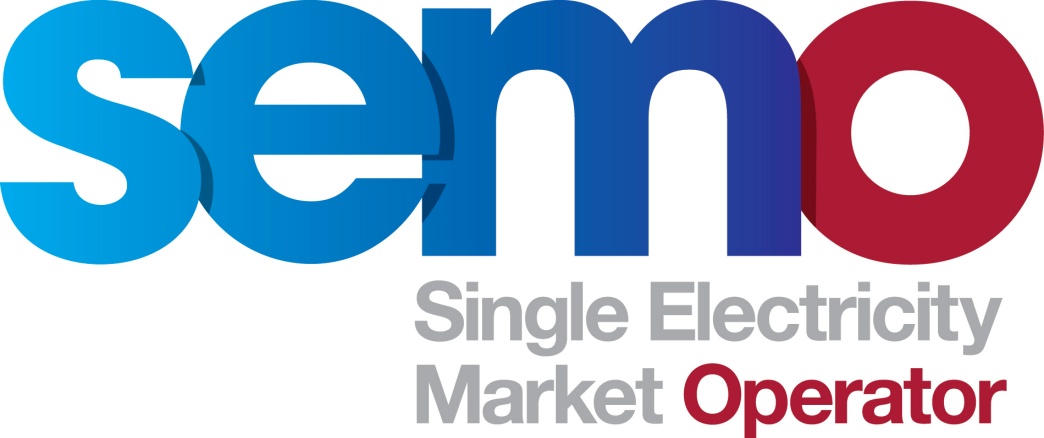 Single Electricity MarketCOPYRIGHT NOTICEAll rights reserved. This entire publication is subject to the laws of copyright. This publication may not be reproduced or transmitted in any form or by any means, electronic or manual, including photocopying without the prior written permission of EirGrid plc and SONI Limited.DOCUMENT DISCLAIMEREvery care and precaution is taken to ensure the accuracy of the information provided herein but such information is provided without warranties express, implied or otherwise howsoever arising and EirGrid plc and SONI Limited to the fullest extent permitted by law shall not be liable for any inaccuracies, errors, omissions or misleading information contained herein.Document HistoryReference DocumentsTable of Contents1.	MODIFICATIONS COMMITTEE RECOMMENDATION	3Recommended for approval – unanimous Vote	32.	Background	33.	PURPOSE OF PROPOSED MODIFICATION	33A.) justification of Modification	33B.) Impact of not Implementing a Solution	33c.) Impact on Code Objectives	34.	Assessment of Alternatives	45.	Working Group and/or Consultation	46.	impact on systems and resources	47.	Impact on other Codes/Documents	48.	MODIFICATION COMMITTEE VIEWS	4Meeting  76 – 5 october 2017	49.	Proposed Legal Drafting	410.	LEGAL REVIEW	411.	IMPLEMENTATION TIMESCALE	41	Appendix 1: Mod_07_17: Credit assessment volume for generator units	5MODIFICATIONS COMMITTEE RECOMMENDATIONRecommended for approval – unanimous VoteBackgroundThis Modification Proposal was raised by SEMO and was received by the Secretariat on 5 October 2017. The purpose of this Modification Proposal is to correct the definition of the Credit Assessment Volume for Generators. This volume is intended as a measure of Imbalance, based on the decision taken during the development of the market rules, but based on the current drafting is stated as a measure of Metered Generation.The Modification Proposal was discussed and voted at Meeting 76 on 19 October where it was voted on.PURPOSE OF PROPOSED MODIFICATION3A.) justification of ModificationThe current drafting of the Trading & Settlement Code Part B results in unnecessarily high credit cover requirements for New Participants in respect of their Generator Units. This proposed modification corrects the determination of required credit cover, thereby reducing the required credit cover requirements for New Participants in respect of their Generator Units.  The change is in line with the intended design of this mechanism.3B.) Impact of not Implementing a SolutionNot implementing this modification will result in overly onerous collateral requirements for New Participants in respect of their Generator Units.3c.) Impact on Code ObjectivesTo facilitate the participation of electricity undertakings engaged in the generation, supply or sale of electricity in the trading arrangements under the Single Electricity Market;Facilitates participation by removing unnecessarily and inappropriately burdensome credit requirementsAssessment of AlternativesN/AWorking Group and/or ConsultationN/Aimpact on systems and resourcesN/AImpact on other Codes/DocumentsN/AMODIFICATION COMMITTEE VIEWSMeeting  76 – 19 october 2017Proposer delivered a presentation summarising the requirement for this proposal. Proposer indicated that the Modification aims to correct a drafting error in relation to the Credit Assessment Volume for Generator Units (VCAG), which relates to the volume of balancing market exposure for New Participants in respect of their Generator Units. Drafting currently states that this should be a forecast of Metered Generation where the policy decision in this area is that it should be a forecast of Imbalance only. Proposer reiterated that the change would align the Trading and Settlement Code with decision taken during the market rules development process and stated that not making the change would result in credit cover requirements in the applicable scenario being higher than intended.Committee were in agreement to vote on this proposal.Proposed Legal DraftingAs set out in Appendix 1 below. LEGAL REVIEWN/AIMPLEMENTATION TIMESCALEIt is proposed that this Modification is implemented on a Trading Day basis with effect from one Working Day after an RA Decision. Appendix 1: Mod_07_17: Credit assessment volume for generator unitsFinal REcommendation ReportMod_07_ Credit assessment volume for generator units	7 november 2017	VersionDateAuthorComment1.07 November 2017Modifications Committee SecretariatIssued to Modifications Committee for review and approval2.028 November 2017Modifications Committee SecretariatIssued to Regulatory Authorities for final decisionDocument NameTrading and Settlement CodeModification ProposalPresentationRecommended for Approval by Unanimous Vote Recommended for Approval by Unanimous Vote Recommended for Approval by Unanimous Vote Conor PowellSupplier MemberApprovedDerek ScullyGenerator AlternateApprovedClive BowersGenerator AlternateApprovedJim WynneSupplier MemberApprovedDavid GasconGenerator AlternateApprovedBrian MonganGenerator MemberApprovedPhilip CarsonSupplier AlernateApprovedJulie-Anne HannonSupplier Member (Chair)ApprovedMODIFICATION PROPOSAL FORMMODIFICATION PROPOSAL FORMMODIFICATION PROPOSAL FORMMODIFICATION PROPOSAL FORMMODIFICATION PROPOSAL FORMMODIFICATION PROPOSAL FORMProposer(Company)Date of receipt(assigned by Secretariat)Date of receipt(assigned by Secretariat)Type of Proposal(delete as appropriate)Type of Proposal(delete as appropriate)Modification Proposal ID(assigned by Secretariat)SEMO5th October 20175th October 2017Standard Standard Mod_07_17Contact Details for Modification Proposal OriginatorContact Details for Modification Proposal OriginatorContact Details for Modification Proposal OriginatorContact Details for Modification Proposal OriginatorContact Details for Modification Proposal OriginatorContact Details for Modification Proposal OriginatorNameNameTelephone numberTelephone numberEmail addressEmail addressChristopher GoodmanChristopher GoodmanChristopher.goodman@sem-o.comChristopher.goodman@sem-o.comModification Proposal TitleModification Proposal TitleModification Proposal TitleModification Proposal TitleModification Proposal TitleModification Proposal TitleCredit Assessment Volume for Generator UnitsCredit Assessment Volume for Generator UnitsCredit Assessment Volume for Generator UnitsCredit Assessment Volume for Generator UnitsCredit Assessment Volume for Generator UnitsCredit Assessment Volume for Generator UnitsDocuments affected(delete as appropriate)Documents affected(delete as appropriate)Section(s) AffectedSection(s) AffectedVersion number of T&SC or AP used in DraftingVersion number of T&SC or AP used in DraftingT&SC Part BGlossary Part BT&SC Part BGlossary Part BT&SC Part B Clause G.14.4.1Glossary Part BDefinition - Credit Assessment Volume Variable - VCAGT&SC Part B Clause G.14.4.1Glossary Part BDefinition - Credit Assessment Volume Variable - VCAGVersion 20Version 20Explanation of Proposed Change(mandatory by originator)Explanation of Proposed Change(mandatory by originator)Explanation of Proposed Change(mandatory by originator)Explanation of Proposed Change(mandatory by originator)Explanation of Proposed Change(mandatory by originator)Explanation of Proposed Change(mandatory by originator)The Credit Assessment Volume for Generator Units, which is a forecast volume used to estimate exposures in the undefined exposure period for New Participants, is currently defined as a forecast of Metered Generation. This is incorrect and should refer to a forecast of Imbalance since Generator Units exposure for the Undefined Exposure Period is intended to be a measure of their potential Imbalance settlement as opposed to their entire output.The Credit Assessment Volume for Generator Units, which is a forecast volume used to estimate exposures in the undefined exposure period for New Participants, is currently defined as a forecast of Metered Generation. This is incorrect and should refer to a forecast of Imbalance since Generator Units exposure for the Undefined Exposure Period is intended to be a measure of their potential Imbalance settlement as opposed to their entire output.The Credit Assessment Volume for Generator Units, which is a forecast volume used to estimate exposures in the undefined exposure period for New Participants, is currently defined as a forecast of Metered Generation. This is incorrect and should refer to a forecast of Imbalance since Generator Units exposure for the Undefined Exposure Period is intended to be a measure of their potential Imbalance settlement as opposed to their entire output.The Credit Assessment Volume for Generator Units, which is a forecast volume used to estimate exposures in the undefined exposure period for New Participants, is currently defined as a forecast of Metered Generation. This is incorrect and should refer to a forecast of Imbalance since Generator Units exposure for the Undefined Exposure Period is intended to be a measure of their potential Imbalance settlement as opposed to their entire output.The Credit Assessment Volume for Generator Units, which is a forecast volume used to estimate exposures in the undefined exposure period for New Participants, is currently defined as a forecast of Metered Generation. This is incorrect and should refer to a forecast of Imbalance since Generator Units exposure for the Undefined Exposure Period is intended to be a measure of their potential Imbalance settlement as opposed to their entire output.The Credit Assessment Volume for Generator Units, which is a forecast volume used to estimate exposures in the undefined exposure period for New Participants, is currently defined as a forecast of Metered Generation. This is incorrect and should refer to a forecast of Imbalance since Generator Units exposure for the Undefined Exposure Period is intended to be a measure of their potential Imbalance settlement as opposed to their entire output.Legal Drafting Change(Clearly show proposed code change using tracked changes, if proposer fails to identify changes, please indicate best estimate of potential changes)Legal Drafting Change(Clearly show proposed code change using tracked changes, if proposer fails to identify changes, please indicate best estimate of potential changes)Legal Drafting Change(Clearly show proposed code change using tracked changes, if proposer fails to identify changes, please indicate best estimate of potential changes)Legal Drafting Change(Clearly show proposed code change using tracked changes, if proposer fails to identify changes, please indicate best estimate of potential changes)Legal Drafting Change(Clearly show proposed code change using tracked changes, if proposer fails to identify changes, please indicate best estimate of potential changes)Legal Drafting Change(Clearly show proposed code change using tracked changes, if proposer fails to identify changes, please indicate best estimate of potential changes)Trading and Settlement Code Part BG.14.4.1 The Credit Assessment Volume (VCAGpγ) for a New Participant p in Imbalance Settlement Period γ shall be a forecast of Imbalance relating to Daily Amounts in respect of the Participant's Generator Units based upon information provided by the Participant in accordance with paragraph G.12.4.2 and used in the calculation of the Participant's Required Credit Cover.Trading and Settlement Code Glossary Part BDefinitionsTrading and Settlement Code Part BG.14.4.1 The Credit Assessment Volume (VCAGpγ) for a New Participant p in Imbalance Settlement Period γ shall be a forecast of Imbalance relating to Daily Amounts in respect of the Participant's Generator Units based upon information provided by the Participant in accordance with paragraph G.12.4.2 and used in the calculation of the Participant's Required Credit Cover.Trading and Settlement Code Glossary Part BDefinitionsTrading and Settlement Code Part BG.14.4.1 The Credit Assessment Volume (VCAGpγ) for a New Participant p in Imbalance Settlement Period γ shall be a forecast of Imbalance relating to Daily Amounts in respect of the Participant's Generator Units based upon information provided by the Participant in accordance with paragraph G.12.4.2 and used in the calculation of the Participant's Required Credit Cover.Trading and Settlement Code Glossary Part BDefinitionsTrading and Settlement Code Part BG.14.4.1 The Credit Assessment Volume (VCAGpγ) for a New Participant p in Imbalance Settlement Period γ shall be a forecast of Imbalance relating to Daily Amounts in respect of the Participant's Generator Units based upon information provided by the Participant in accordance with paragraph G.12.4.2 and used in the calculation of the Participant's Required Credit Cover.Trading and Settlement Code Glossary Part BDefinitionsTrading and Settlement Code Part BG.14.4.1 The Credit Assessment Volume (VCAGpγ) for a New Participant p in Imbalance Settlement Period γ shall be a forecast of Imbalance relating to Daily Amounts in respect of the Participant's Generator Units based upon information provided by the Participant in accordance with paragraph G.12.4.2 and used in the calculation of the Participant's Required Credit Cover.Trading and Settlement Code Glossary Part BDefinitionsTrading and Settlement Code Part BG.14.4.1 The Credit Assessment Volume (VCAGpγ) for a New Participant p in Imbalance Settlement Period γ shall be a forecast of Imbalance relating to Daily Amounts in respect of the Participant's Generator Units based upon information provided by the Participant in accordance with paragraph G.12.4.2 and used in the calculation of the Participant's Required Credit Cover.Trading and Settlement Code Glossary Part BDefinitionsModification Proposal Justification(Clearly state the reason for the Modification)Modification Proposal Justification(Clearly state the reason for the Modification)Modification Proposal Justification(Clearly state the reason for the Modification)Modification Proposal Justification(Clearly state the reason for the Modification)Modification Proposal Justification(Clearly state the reason for the Modification)Modification Proposal Justification(Clearly state the reason for the Modification)The current drafting of the Trading & Settlement Code Part B results in unnecessarily high credit cover requirements for New Participants in respect of their Generator Units. This proposed modification corrects the determination of required credit cover, thereby reducing the required credit cover requirements for New Participants in respect of their Generator Units.  The change is in line with the intended design of this mechanism.The current drafting of the Trading & Settlement Code Part B results in unnecessarily high credit cover requirements for New Participants in respect of their Generator Units. This proposed modification corrects the determination of required credit cover, thereby reducing the required credit cover requirements for New Participants in respect of their Generator Units.  The change is in line with the intended design of this mechanism.The current drafting of the Trading & Settlement Code Part B results in unnecessarily high credit cover requirements for New Participants in respect of their Generator Units. This proposed modification corrects the determination of required credit cover, thereby reducing the required credit cover requirements for New Participants in respect of their Generator Units.  The change is in line with the intended design of this mechanism.The current drafting of the Trading & Settlement Code Part B results in unnecessarily high credit cover requirements for New Participants in respect of their Generator Units. This proposed modification corrects the determination of required credit cover, thereby reducing the required credit cover requirements for New Participants in respect of their Generator Units.  The change is in line with the intended design of this mechanism.The current drafting of the Trading & Settlement Code Part B results in unnecessarily high credit cover requirements for New Participants in respect of their Generator Units. This proposed modification corrects the determination of required credit cover, thereby reducing the required credit cover requirements for New Participants in respect of their Generator Units.  The change is in line with the intended design of this mechanism.The current drafting of the Trading & Settlement Code Part B results in unnecessarily high credit cover requirements for New Participants in respect of their Generator Units. This proposed modification corrects the determination of required credit cover, thereby reducing the required credit cover requirements for New Participants in respect of their Generator Units.  The change is in line with the intended design of this mechanism.Code Objectives Furthered(State the Code Objectives the Proposal furthers, see Section 1.3 of T&SC for Code Objectives)Code Objectives Furthered(State the Code Objectives the Proposal furthers, see Section 1.3 of T&SC for Code Objectives)Code Objectives Furthered(State the Code Objectives the Proposal furthers, see Section 1.3 of T&SC for Code Objectives)Code Objectives Furthered(State the Code Objectives the Proposal furthers, see Section 1.3 of T&SC for Code Objectives)Code Objectives Furthered(State the Code Objectives the Proposal furthers, see Section 1.3 of T&SC for Code Objectives)Code Objectives Furthered(State the Code Objectives the Proposal furthers, see Section 1.3 of T&SC for Code Objectives)to facilitate the participation of electricity undertakings engaged in the generation, supply or sale of electricity in the trading arrangements under the Single Electricity Market;Facilitates participation by removing unnecessarily and inappropriately burdensome credit requirementsto facilitate the participation of electricity undertakings engaged in the generation, supply or sale of electricity in the trading arrangements under the Single Electricity Market;Facilitates participation by removing unnecessarily and inappropriately burdensome credit requirementsto facilitate the participation of electricity undertakings engaged in the generation, supply or sale of electricity in the trading arrangements under the Single Electricity Market;Facilitates participation by removing unnecessarily and inappropriately burdensome credit requirementsto facilitate the participation of electricity undertakings engaged in the generation, supply or sale of electricity in the trading arrangements under the Single Electricity Market;Facilitates participation by removing unnecessarily and inappropriately burdensome credit requirementsto facilitate the participation of electricity undertakings engaged in the generation, supply or sale of electricity in the trading arrangements under the Single Electricity Market;Facilitates participation by removing unnecessarily and inappropriately burdensome credit requirementsto facilitate the participation of electricity undertakings engaged in the generation, supply or sale of electricity in the trading arrangements under the Single Electricity Market;Facilitates participation by removing unnecessarily and inappropriately burdensome credit requirementsImplication of not implementing the Modification Proposal(State the possible outcomes should the Modification Proposal not be implemented)Implication of not implementing the Modification Proposal(State the possible outcomes should the Modification Proposal not be implemented)Implication of not implementing the Modification Proposal(State the possible outcomes should the Modification Proposal not be implemented)Implication of not implementing the Modification Proposal(State the possible outcomes should the Modification Proposal not be implemented)Implication of not implementing the Modification Proposal(State the possible outcomes should the Modification Proposal not be implemented)Implication of not implementing the Modification Proposal(State the possible outcomes should the Modification Proposal not be implemented)Not implementing this modification will result in overly onerous collateral requirements for New Participants in respect of their Generator Units.Not implementing this modification will result in overly onerous collateral requirements for New Participants in respect of their Generator Units.Not implementing this modification will result in overly onerous collateral requirements for New Participants in respect of their Generator Units.Not implementing this modification will result in overly onerous collateral requirements for New Participants in respect of their Generator Units.Not implementing this modification will result in overly onerous collateral requirements for New Participants in respect of their Generator Units.Not implementing this modification will result in overly onerous collateral requirements for New Participants in respect of their Generator Units.Working Group(State if Working Group considered necessary to develop proposal)Working Group(State if Working Group considered necessary to develop proposal)Working Group(State if Working Group considered necessary to develop proposal)Impacts(Indicate the impacts on systems, resources, processes and/or procedures; also indicate impacts on any other Market Code such as Capacity Marker Code, Grid Code, Exchange Rules etc.)Impacts(Indicate the impacts on systems, resources, processes and/or procedures; also indicate impacts on any other Market Code such as Capacity Marker Code, Grid Code, Exchange Rules etc.)Impacts(Indicate the impacts on systems, resources, processes and/or procedures; also indicate impacts on any other Market Code such as Capacity Marker Code, Grid Code, Exchange Rules etc.)NoNoNoNone AnticipatedNone AnticipatedNone AnticipatedPlease return this form to Secretariat by email to modifications@sem-o.comPlease return this form to Secretariat by email to modifications@sem-o.comPlease return this form to Secretariat by email to modifications@sem-o.comPlease return this form to Secretariat by email to modifications@sem-o.comPlease return this form to Secretariat by email to modifications@sem-o.comPlease return this form to Secretariat by email to modifications@sem-o.com